Информационная справка            В соответствии с Планом работы контрольно-счетного органа Троицкого района на 2023 год проведено контрольное мероприятие «Проверка законности и эффективности использования в 2022 году средств бюджета муниципального образования Троицкий район, направленных на организацию подвоза учащихся к общеобразовательным учреждениям».            По результатам которого выявлены следующие нарушения и недостатки:Паспорт школьного маршрута не соответствует п.2.2 Положения по организации, в паспорте отсутствует расписание движение школьного автобуса, отсутствует дата утверждения и согласования. В нарушение пункта 2.4 Положения по организации перевозок обследование дорожных условий маршрута не проводится дважды в год, в 2022 году обследование проводилось только в летнее время 12.08.2022 года. При сверке путевых листов с ОСВ учета ГСМ выявлено расхождение остатка на начало 2022 года на 6,18 литров, на конец на 0,54 литра. В нарушение утвержденного актом расстояния маршрута школьного автобуса принимается к учету завышенный километраж. В путевых листах не фиксируется движение автобуса до АЗС, до гаража. Согласно путевым листам километраж движения по одному и тому же маршруту различен.Рекомендовано:         1.	Если учреждение использует путевые листы в качестве документов, подтверждающих расходы на ГСМ необходимо указывать в них подробную информацию о маршруте, иначе нет возможности оценить использование автомобиля в служебных целях. Данные о маршруте старайтесь указывать подробно (письмо Минфина РФ от 20.02.2006 №03-03-04/1/129).2.	 Проводить сверку данных по школьным автобусам с системой Гло-насс.3.	 На основании того, что в путевых листах выявлено расхождение по километражу школьных маршрутов, провести сверку километража с паспортами школьных маршрутов.4.	Списывать ГСМ использованный сверх нормы приказом директора учреждения по решению комиссии.5.	Нормы списания ГСМ, коэффициенты применяемые в зимнее время и на прогрев автобуса утверждать приказом директором учреждения. 7.	В путевых листах прогрев автобуса указывать в часах.8.      Паспорт школьного маршрута привести в соответствие с п. 2.2. Положения по организации перевозки обучающихся на территории Троицкого района. Председатель контрольно-счетного органаТроицкого района Алтайского края                                     О.И. ПрисяжныхИнформационная справка            В соответствии с Планом работы контрольно-счетного органа Троицкого района на 2023 год проведено контрольное мероприятие «Проверка законности и эффективности использования в 2022 году средств бюджета муниципального образования Троицкий район, направленных на организацию подвоза учащихся к общеобразовательным учреждениям».            По результатам которого выявлены следующие нарушения и недостатки:1)  в Уставе, размещенном на официальном сайте, в основных и не основных видах деятельности отсутствуют услуги по перевозке обучающихся. 2) в нарушение пункта 2.4 Положения по организации перевозок обследование дорожных условий маршрута не проводится дважды в год, в 2022 году обследование проводилось только в летнее время 12.08.2022 года.По маршруту с. Боровлянка  - пос. Многоозерный:1) в нарушении ст. 9 Федерального закона от 06.12.2011года №402-ФЗ «О бухгалтерском учете» в путевом листе отсутствует номер документа. 2) в нарушении Распоряжения Минтранса зимний период использования автобуса установлен с 15 октября по 15 апреля. 3) в приказе директора не установлены нормы списания ГСМ на прогрев автобуса, вследствие этого за октябрь 2022 года излишне списано 51,23 литров ГСМ на 2 304,33 рублей, списано сверх нормы – 34,85 литров на 1 567,56 рублей. За год списано сверх нормы – 421 литр на сумму – 19 523,72 рубля.4)  В путевых листах расстояние по маршруту фиксируется в размере  44 км туда и обратно, что отличается на 6 км от акта замера протяженности маршрута (по акту расстояние 50 км). По маршруту пос. Уткуль – с. Вершинино:     В нарушении Распоряжения Минтранса зимний период использования автобуса установлен с 15 октября по 15 апреля.В приказе директора не установлены нормы списания ГСМ на прогрев автобуса, вследствие этого за октябрь 2022 года излишне списано 30,79 литров ГСМ на 1 384,94 рублей, списано сверх нормы – 39,6 литров на 1 781,21 рублей. За год списано сверх нормы – 396 литров на сумму – 18 286,02 рубля.  Согласно путевым листам километраж движения по одному и тому же маршруту различен (например 04.03.2022 и 03.03.2022). Рекомендовано:         1.	Если учреждение использует путевые листы в качестве документов, подтверждающих расходы на ГСМ необходимо указывать в них подробную информацию о маршруте, иначе нет возможности оценить использование автомобиля в служебных целях. Данные о маршруте старайтесь указывать подробно (письмо Минфина РФ от 20.02.2006 №03-03-04/1/129).2.	 Проводить сверку данных по школьным автобусам с системой Гло-насс.3.	 На основании того, что в путевых листах выявлено расхождение по километражу школьных маршрутов, провести сверку километража с паспортами школьных маршрутов.4.	Списывать ГСМ использованный сверх нормы приказом директора учреждения по решению комиссии.5.	Нормы списания ГСМ, коэффициенты применяемые в зимнее время и на прогрев автобуса утверждать приказом директором учреждения. 7.	В путевых листах прогрев автобуса указывать в часах.Председатель контрольно-счетного органаТроицкого района Алтайского края                                     О.И. ПрисяжныхИнформационная справка            В соответствии с Планом работы контрольно-счетного органа Троицкого района на 2023 год проведено контрольное мероприятие «Проверка законности и эффективности использования в 2022 году средств бюджета муниципального образования Троицкий район, направленных на организацию подвоза учащихся к общеобразовательным учреждениям».            По результатам которого выявлены следующие нарушения и недостатки:В Уставе, размещенном на официальном сайте, в основных и не основных видах деятельности отсутствуют услуги по перевозке обучающихсяВ нарушение пункта 2.4 Положения по организации перевозок обследование дорожных условий маршрута не проводится дважды в год, в 2022 году обследование проводилось только в летнее время 11.08.2022 года.По маршруту c. Загайново – пос. Лесной – с. В приказе директора не установлены нормы списания ГСМ на прогрев автобуса. Таким образов в январе 2022 года списано сверх нормы ГСМ в размере 39 литров на сумму – 1 759,68 рублей. Неоднократно объем остатком ГСМ на конец дня значительно превышает объем бензобака. В нарушении ст.57 ТК РФ в трудовом договоре с водителем не указаны надбавки к должностному окладу. В нарушении ст. 136 ТК РФ в трудовом договоре не указан порядок выплаты заработной платы. По маршруту п. Беловский – п. Боровлянский В акте замера протяженности маршрута отсутствуют подписи председателя и членов комиссии. Транспортное средство – автобус ГАЗ 322171 ,2021 года выпуска, гос номер АР 424 22, передан в оперативное управление постановление Администрации Троицкого района от 23.11.2021 года № 912. В паспорте школьного маршрута указано, что перевозка на маршруте осуществляется ГАЗ-322171 гос. номер С 653 УУ 22 год выпуска 2013  В приказе  директора  школы от 10.01.2022 года №2-осн об утверждении норм расхода ГСМ указан автобус с регистрационным знаком В 301 СХ, а в путевых листах за январь и частично за февраль автобус с регистрационным  знаком АС 80122. В приказе директора не установлены нормы списания ГСМ на прогрев автобуса. Таким образов в 2022 года списано сверх нормы ГСМ в размере 224,73 литра на сумму 9 989,37 рублей. Неоднократно объем остатком ГСМ на конец дня значительно превышает объем бензобака. На использование автобуса не для перевозки детей приказы не издаются, в путевых листах не указывается место и цель поездки. В нарушении ст.57 ТК РФ в трудовом договоре не указаны надбавки к должностному окладу. В нарушении ст. 136 ТК РФ в трудовом договоре не указан порядок выплаты заработной платы.Рекомендовано:         1.	Если учреждение использует путевые листы в качестве документов, подтверждающих расходы на ГСМ необходимо указывать в них подробную информацию о маршруте, иначе нет возможности оценить использование автомобиля в служебных целях. Данные о маршруте старайтесь указывать подробно (письмо Минфина РФ от 20.02.2006 №03-03-04/1/129).2.	 Проводить сверку данных по школьным автобусам с системой Глонасс.4.	Списывать ГСМ использованный сверх нормы приказом директора учреждения по решению комиссии.5.	Нормы списания ГСМ, коэффициенты применяемые в зимнее время и на прогрев автобуса утверждать приказом директором учреждения. 7.	В путевых листах прогрев автобуса указывать в часах.Председатель контрольно-счетного органаТроицкого района Алтайского края                                     О.И. ПрисяжныхИнформационная справка            В соответствии с Планом работы контрольно-счетного органа Троицкого района на 2023 год проведено контрольное мероприятие «Проверка законности и эффективности использования в 2022 году средств бюджета муниципального образования Троицкий район, направленных на организацию подвоза учащихся к общеобразовательным учреждениям».            По результатам которого выявлены следующие нарушения и недостатки:в Уставе, размещенном на официальном сайте, в основных и не основных видах деятельности отсутствуют услуги по перевозке обучающихся. в нарушение пункта 2.4 Положения по организации перевозок обследование дорожных условий маршрута не проводится дважды в год, в 2022 году обследование проводилось только в летнее время 12.08.2022 года.По маршруту с. Троицкое – с. Большая речка при списании ГСМ в зимнее время применялась завышенная норма 37 литров\100 км (36,8 л\100км).в нарушении п. 5 раздела II Методических рекомендаций Минтранса России от 14.03.2008 N АМ-23-р (ред. от 30.09.2021) при исчислении норматива за прогрев была принята не базовая норма (32 л\100км),  а  нормативный расход ГСМ в зимнее время. Таким образом было списано сверх нормы ГСМ в размере – 63,9,литра на сумму – 3 117,9 рублей. Согласно путевым листам километраж движения по одному и тому же маршруту различен, также километраж не соответствует указанному в акте замера протяженности маршрута. По маршруту С. Новоеловка - с. ГордеевкаВ нарушении п. 5 раздела II Методических рекомендаций Минтранса России от 14.03.2008 N АМ-23-р (ред. от 30.09.2021) при исчислении норматива за прогрев была принята не базовая норма,  а  нормативный расход ГСМ в зимнее время. Таким образом было излишне списано ГСМ в размере – 27,5 литра на сумму – 1 222,7 рублей. В приказах на использование автобуса не для перевозки детей не указываются конкретные адреса, куда отправляется транспортное средство, в путевых листах также не указывается маршрут движения. Согласно путевым листам километраж движения по одному и тому же маршруту различен.По маршруту С. Краснояры – с. Ерёмино В нарушении п. 5 раздела II Методических рекомендаций Минтранса России от 14.03.2008 N АМ-23-р (ред. от 30.09.2021) при исчислении норматива за прогрев была принята не базовая норма,  а  нормативный расход ГСМ в зимнее время, в результате чего сверх нормы списан ГСМ в размере 31,49 литра на сумму – 1 381,6 рублей. Остатки ГСМ на конец дня часто превышают объем бензобака. По маршруту С. Ельцовка – с. Талдинка.В нарушении п. 5 раздела II Методических рекомендаций Минтранса России от 14.03.2008 N АМ-23-р (ред. от 30.09.2021) при исчислении норматива за прогрев была принята не базовая норма,  а  нормативный расход ГСМ в зимнее время в результате сверх нормы списан ГСМ в размере 5,8 литра на сумму – 330,2 рублей. При проверке путевых листов обнаружено, что не указано время прогрева (исправлено в ходе проверки).По маршруту с. Зелёная поляна – п. СтепнойВ нарушении п. 5 раздела II Методических рекомендаций Минтранса России от 14.03.2008 N АМ-23-р (ред. от 30.09.2021) при исчислении норматива за прогрев была принята не базовая норма,  а  нормативный расход ГСМ в зимнее время. При проверке путевых листов обнаружено, что сверх нормы списан ГСМ в размере 102,96 литра на сумму – 4 486,8 рублей. В путевых листах прогрев автомобиля фиксируется в литрах, что противоречит нормам  Распоряжение Минтранса России от 14.03.2008 N АМ-23-р (ред. от 30.09.2021) "О введении в действие методических рекомендаций "Нормы расхода топлив и смазочных материалов на автомобильном транспорте"По маршруту С. Петровка – с. ПесьянкаВ нарушении п. 5 раздела II Методических рекомендаций Минтранса России от 14.03.2008 N АМ-23-р (ред. от 30.09.2021) при исчислении норматива за прогрев была принята не базовая норма,  а  нормативный расход ГСМ в зимнее время. При проверке путевых листов обнаружено, что сверх нормы списан ГСМ в размере 28,11 литра на сумму – 1 284,1 рублей.По маршруту С. Белое – с. Кипешино В нарушении п. 5 раздела II Методических рекомендаций Минтранса России от 14.03.2008 N АМ-23-р (ред. от 30.09.2021) при исчислении норматива за прогрев была принята не базовая норма,  а  нормативный расход ГСМ в зимнее время. При проверке путевых листов обнаружено, что сверх нормы списан ГСМ в размере 62,4 литра на сумму – 2 739,2 рублей.Рекомендовано:         1.	Если учреждение использует путевые листы в качестве документов, подтверждающих расходы на ГСМ необходимо указывать в них подробную информацию о маршруте, иначе нет возможности оценить использование автомобиля в служебных целях. Данные о маршруте старайтесь указывать подробно (письмо Минфина РФ от 20.02.2006 №03-03-04/1/129).2.	 Проводить сверку данных по школьным автобусам с системой Глонасс.3.	 На основании того, что в путевых листах выявлено расхождение по километражу школьных маршрутов, провести сверку километража с паспортами школьных маршрутов.4.	Списывать ГСМ использованный сверх нормы приказом директора учреждения по решению комиссии.5.	Нормы списания ГСМ, коэффициенты применяемые в зимнее время и на прогрев автобуса утверждать приказом директором учреждения. 7.	В путевых листах прогрев автобуса указывать в часах.Председатель контрольно-счетного органаТроицкого района Алтайского края                                     О.И. Присяжных       Директору        МБОУ «Троицкая СОШ №1»        А.И. Бруль       Директору        МБОУ «Боровлянская СОШ»        Т.В. Анисимовой       Директору        МБОУ «Беловская СОШ»        М.А. Глушковой       Директору        МБОУ «Троицкая СОШ №2»        Н.М. Первовой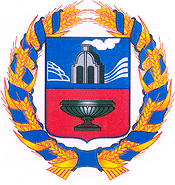 